                                    REVISIKEMENTERIAN PENDIDIKAN DAN KEBUDAYAAN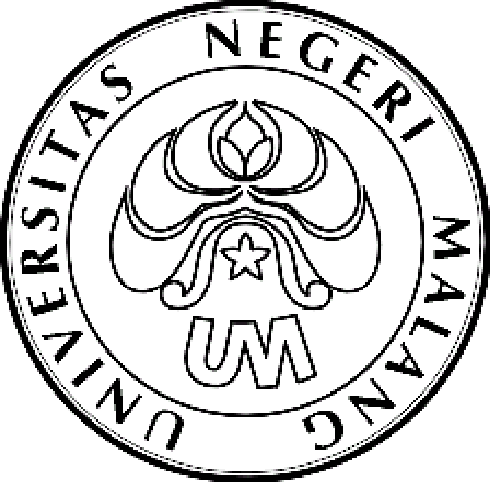 UNIVERSITAS NEGERI MALANG (UM)PENCAIRAN BEASISWA BIDIK MISITAHUN ANGKATAN 2012(SUMBER DANA APBN)Nomor: 1064/UN32.III/KM/2012BAGI MAHASISWA YANG NAMANYA TERCANTUM DALAM SURAT KEPUTUSAN REKTOR NOMOR 538a TAHUN 2012  TANGGAL 26 JULI 2012  TENTANG PEMBERIAN BANTUAN BEASISWA BAGI MAHASISWA PENERIMA BIDIK MISI ANGKATAN 2012 TAHUN ANGGARAN 2012 (SUMBER DANA APBN) UNIVERSITAS NEGERI MALANG, DIHARAP HADIR PADA:Tanggal	: 20 s.d 21 November 2012Tempat	: Subag Kesma, Gedung A3 Lantai 3  Acara		: Penandatanganan Daftar Penerimaan Dana Bantuan Biaya Hidup                     Beasiswa Bidik Misi Bagian Bulan Oktober s.d Desember 2012                        dengan menunjukkan identitas asli (KTM & KTP) dan menyerahkan			  fotokopinya masing-masing 1 (satu) lembar.PENGUMUMAN DAN NAMA PENERIMA BEASISWA DAPAT DI DOWNLOAD MELALUI: http://kemahasiswaan.um.ac.id							08 November 2012							Wakil Rektor							Bidang Kemahasiswaan,							ttd							Drs. H. Sucipto, M.S								NIP 19610325 198601 1 001Tembusan:Para Wakil Dekan Bidang KemahasiswaanWakil Dekan FIK, FIS dan FPPsiPara Kasubag Kemahasiswaan FakultasKasubag Tata Usaha FIK, FIS dan FPPsiUniversitas Negeri Malang                                                          Jalan Semarang 5, Malang 65145                                                                Telepon: 0341 – 551312                                                                 Laman: www.um.ac.id Jadwal:Hari/TanggalFakultasWaktuSelasa, 20 November 2012FMIPA, FIS, FE08.00 – 14.30 WIBRabu, 21 November 2012FIP, FT, FIK, FS, FPPSi08.00 – 14.30 WIB